ITeC ImpulsaPrograma que ajuda a cercar inversió privada per impulsar solucions innovadores d’empreses catalanes que fomentin l’economia circular al sector de la construccióOmple tota la informació sol·licitada que apareix al qüestionari de forma simple i sintètica i reenvia-ho en format Word a: dsabates@itec.catEl Comitè de Selecció escollirà el projecte guanyador que podrà presentar la seva solució a BBConstrumat 2019 i que es reunirà amb un assessor d’ITeC que li donarà suport en el procés de cerca d’inversió privada i en la redacció del paquet de documentació necessària per fer-hi front. Aquells projectes que no hagin estat seleccionats, faran una reunió amb l’assessor d’ITeC per comentar el particular procés de cerca d’inversió privada i rebre les plantilles necessàries per preparar la documentació que requereix l’inversor per valorar l’oportunitat. Dates i tràmits: El procés de presentació de projectes acabarà el 30 d’abril 2019;El Comitè de Selecció es reunirà i emetrà veredicte entre el dia 1 i 10 de maig 2019;El projecte guanyador es presentarà a BBConstrumat entre el 14– 17 de maig 2019;El procés de preparació de la documentació per a la cerca d’inversió privada es portarà a tema de maig a agost de 2019. Els contactes amb inversors començaran a partir de setembre de 2019.Aquest projecte està subvencionat per l’Agència de Residus de Catalunya (ARC).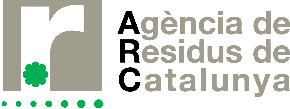 PERFIL DE L’EMPRESA*Facturació acumulada a dia d’avui: Les dades que ens faciliti en aquest formulari i aquells que es generin de la seva relació amb nosaltres s'incorporaran a un fitxer o fitxers, el responsable és Institut de Tecnologia de la Construcció de Catalunya amb les finalitats de prestar-li el servei d'assessorament i gestió per a la recerca de finançament extern, així com el manteniment, compliment, desenvolupament i control de la relació negocial. Per a la prestació d'aquest servei cal que cedim les dades aquí consignades a tots els inversors que han expressat el seu interès en les oportunitats d'inversió, cessió a la qual vostè dona la seva conformitat a l'emplenar aquest formulari. Així mateix es podran comunicar les dades en cas de qualsevol altra obligació contractual i / o legal. Si vostè ens ha facilitat dades personals d'un tercer o tercers o ens les facilita en un futur haurà de, amb caràcter previ haver-li informat i sol·licitat el seu consentiment dels extrems aquí exposats. Pot exercir els drets d'accés, rectificació, cancel·lació i oposició mitjançant comunicació escrita, a la qual haurà d'adjuntar una fotocòpia del seu DNI, dirigida Institut de Tecnologia de la Construcció de Catalunya, amb domicili a Carrer Wellington 19, ES08018, Barcelona.Nom / Denominació social de l’empresaLogotipDomicili social/fiscalLogotipPoblacióLogotipTelèfonLogotipEmailFoto de l’emprenedorWebFoto de l’emprenedorFoto de l’emprenedorData de creació de l’empresa Foto de l’emprenedorDESCRIPCIÓ DEL NEGOCIEn una líniaMERCAT OBJECTIU – ACTIVITAT DEL NEGOCITECNOLOGIA – AVANTATGES DEL PRODUCTE / SERVEI DISTRIBUCIÓ I MÀRKETINGCLIENTS CLAUALIANCES / ACORDS DE COOPERACIÓ CLAU NIVELL DE COMPETÈNCIA I COMPETIDORS CLAUPRINCIPALS ASSOLIMENTS / FITES ACONSEGUIDES FINS AL MOMENTOBJECTIUS ESTRATÈGICS DE DESENVOLUPAMENTEQUIP DIRECTIURONDES DE FINANÇAMENT I INVERSORSAfegir línies si és necessariRONDES DE FINANÇAMENT I INVERSORSAfegir línies si és necessariRONDES DE FINANÇAMENT I INVERSORSAfegir línies si és necessariRONDES DE FINANÇAMENT I INVERSORSAfegir línies si és necessariRONDES DE FINANÇAMENT I INVERSORSAfegir línies si és necessariDataInversor (nom)Quantitat (€)% Participació1a Ronda2a RondaPRINCIPALS ACCIONISTESDADES FINANCERES CLAUDADES FINANCERES CLAUDADES FINANCERES CLAUDADES FINANCERES CLAUDADES FINANCERES CLAUDADES FINANCERES CLAUDADES FINANCERES CLAUDADES FINANCERES CLAUDades realsDades realsPrevisionsPrevisionsPrevisionsPrevisions201720182019*2020202120222023Xifra de negociBAIIRecursos propisAportacions fundadorsInversores externsNúmero de treballadorsPROPOSTA D’INVERSIÓPROPOSTA D’INVERSIÓFinançament requerit (euros)Finançament sol·licitat a l’inversor (euros)Participació (%) d’entrada per l’inversor (indicatiu)Destí de la inversió SORTIDA PER L’INVERSOR